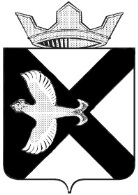 Боровская  поселковая  ДумаР Е Ш Е Н И Е27 февраля  2013 г.					                                  №   320п.БоровскийТюменского муниципального района	В соответствии с Федеральным Законом от 6 октября 2003 г. N 131-ФЗ «Об общих принципах организации местного самоуправления в Российской Федерации», Федеральным законом от 29 декабря 2004 г. N188-ФЗ Жилищный кодекс Российской Федерации, с целью организации и осуществления жилищного контроля за качеством предоставления коммунальных и жилищных услуг по содержанию и ремонту общего имущества многоквартирных жилых домов управляющими компаниями, ТСЖ и др. организациями, Боровская  поселковая Дума 	РЕШИЛА:1. Создать комиссию по контролю за качеством коммунальных  и жилищных услуг по содержанию и ремонту общего имущества многоквартирных жилых домов управляющими компаниями, ТСЖ и другими организациями в составе работников администрации, депутатов, представителей общественных организаций, жителей многоквартирных жилых домов.2. Комиссии   разработать и утвердить  план и график работы по  контролю за  качеством коммунальных  и жилищных услуг по содержанию и ремонту общего имущества многоквартирных жилых домов управляющими компаниями, ТСЖ и другими организациями. 3. Администрации муниципального образования поселок Боровский  разработать Положение о комиссии по  контролю за качеством коммунальных  и жилищных услуг по содержанию и ремонту общего имущества многоквартирных жилых домов управляющими компаниями, ТСЖ и другими организациями.4. Опубликовать настоящее  решение в газете «Боровские вести» и разместить на официальном сайте муниципального образования поселок Боровский.   5. Настоящее решение вступает в силу со дня его опубликования.6. Контроль за исполнением решения возложить на комиссию по благоустройству и жизнеобеспечению Боровской поселковой Думы. Председатель Думы		      	                                                      С.В. ЛейсО контроле за качеством предоставления коммунальных и жилищных услуг по содержанию и ремонту общего имущества МКД управляющими компаниями, ТСЖ и другими организациями      